PRACOVNÍ LIST:  HV1. Přiřaď jméno známé osobnosti k fotografii: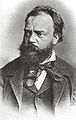 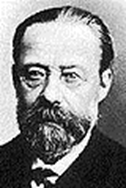 Bedřich Smetana             Antonín Dvořák                     2. Zakroužkuj stejnou barvou DÍLO a SKLADATELE, který dané dílo vytvořil:Prodaná nevěstaRusalka                                              B. SmetanaVltava                                                 A. DvořákSlovanské tance                               3. Podtrhni názvy oper:Čert a Káča, Rusalka, Má vlast, Humoresky, Libuše, Slovanské tance, Z Nového světa, Jakobín, Braniboři v Čechách, Rekviem, Hubička4. Spoj čarou postavu s dílem:Jeník              Vodník                 Princ                KecalProdaná nevěsta                            RusalkaPro učitele: PRACOVNÍ LIST:  HV1. Přiřaď jméno známé osobnosti k fotografii:Antonín Dvořák              Bedřich Smetana             2. Zakroužkuj stejnou barvou DÍLO a SKLADATELE, který dané dílo vytvořil:Prodaná nevěstaRusalka                                              B. SmetanaVltava                                                 A. DvořákSlovanské tance                               3. Podtrhni názvy oper:Čert a Káča, Rusalka, Má vlast, Humoresky, Libuše, Slovanské tance, Z Nového světa, Jakobín, Braniboři v Čechách, Rekviem, Hubička4. Spoj čárou postavu s dílem:Jeník              Vodník                 Princ                KecalProdaná nevěsta                            Rusalka